Monday 11th December 2023 Chuckery Starting Lincoln Rd WS1 2DW Call into Duke of York Pub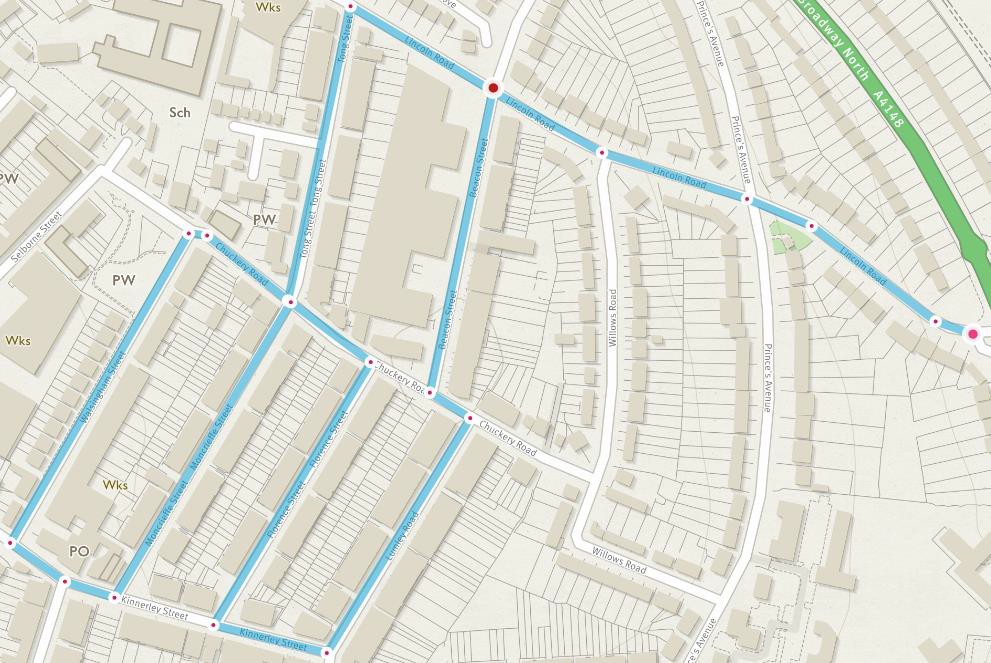 